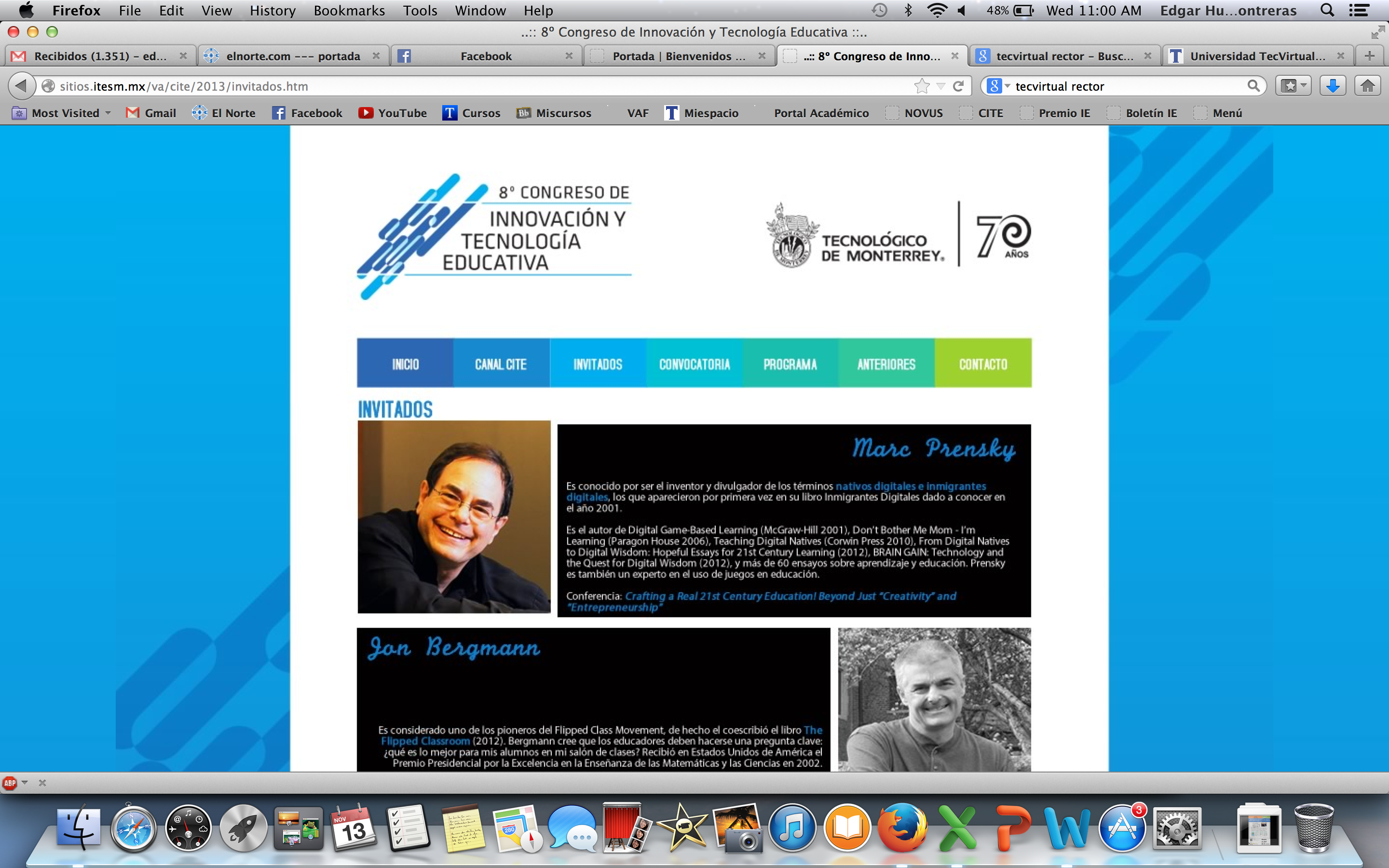 Talleres de capacitación del 11 de diciembre de 2013Forma de inscripción disponible a partir del 26 de noviembre en el Portal Mi Espacio (http://miespacio.sistematec.mx), siguiendo la ruta: Más visitados /SITEC /Catálogo /Academia/Docencia /(PDHD) Programa de Desarrollo de Habilidades Docentes /8_CITE_Nombre taller.Nombre tallerInstructorDescripciónHorarioSalón8_CITE_La práctica del profesor universitario y la solución creativa de problemasHortensia JiménezLa intención educativa de este curso es hacer consciente al profesor de su propia capacidad creativa y proporcionarle herramientas para que la aplique en la solución de problemas y en sus clases, propiciando espacios en los cuales sus alumnos puedan desarrollarla, con el fin de apoyar el desarrollo del perfil planteado en el modelo educativo TEC21.Al finalizar el curso, el profesor tendrá las herramientas para:Identificar la propia creatividad, los factores que la bloquean y estrategias para aprovecharla, a fin de romper esquemas, tomar riesgos y solucionar problema de forma innovadora.Incorporar el desarrollo del pensamiento creativo en el diseño de actividades de aprendizaje.9:00 a.m. a 1:00 p.m.Campus Monterrey. Aulas 4, salón A4-118.8_CITE_Recursos Tecnológicos para la enseñanza en un Curso de Cálculo con Modelación MatemáticaLorenza Illanes Diaz RiveraEn este curso se mostrará una manera de enseñar Cálculo con el uso de diversas tecnologías. La base de la enseñanza del Cálculo que se mostrara es la Modelación Matemática y a partir de esta base teórica se muestra como seleccionar tecnología que realmente mejore el aprendizaje del alumno y sobre todo lo importante que es el ir evolucionando la selección de tecnologías hasta encontrar la adecuada al conocimiento que se quiere enseñar.9:00 a.m. a 1:00 p.m.Campus Monterrey. Aulas 2, salón ACE, Piso 1.8_CITE_Desarrollando el pensamiento crítico en los líderes del s. XXI a través de experiencias de aprendizaje de alto valorTeresa LópezTaller ofrecido por  consultora de soluciones de aprendizaje en Cengage Learning | National Geographic Learning, empresa que provee soluciones de aprendizaje para estudiantes, instructores e instituciones con presencia a nivel mundial. 9:00 a.m. a 1:00 p.m.Campus Monterrey. Aulas 4, salón A4-216.8_CITE_Presentaciones Efectivas en PreziRocío MedinaBuscamos proveer a los profesores de las herramientas necesarias para presentar en clase, hacer sus presentaciones más interactivas y mantener la atención del alumno en los niveles más altos. Asimismo buscamos facilitar la colaboración y el trabajo en equipo tanto de alumnos como de profesores.Grupo 1: 9:00 a.m. a 1:00 p.m.Grupo 2: 2:00 p.m. a 6:00 p.m.Campus Monterrey. Aulas 4, salón A4-206.8_CITE_Creación de documentos digitales para tabletasRafael HidalgoDesarrollar habilidades en los maestros que les permita crear contenido digital como apoyo didáctico para sus clases.Grupo 1: 9:00 a 12:30pmGrupo 2: 2:30  a 6:00pmCampus Monterrey. Sala de usos múltiples del Edificio CETEC, 1er. Piso, Torre Norte.8_CITE_Estrategias didácticas para el profesor en la era digitalAngélica SantanaCon base a los valores del Modelo Tec 21, se desea presentar en el curso información útil para coadyuvar en la formación de profesores innovadores y abiertos que incorporen las TIC´s en el proceso de enseñanza-aprendizaje.Se busca que el profesor (a) conozca y utilice  algunas de las herramientas  tecnológicas y sus posibles usos en la educación, así como nuevas teorías de aprendizaje que han surgido a raíz de los cambios que se han dado en la era digital.9:00 a.m. a 6:00 p.m.Campus Monterrey. Aulas 4, salón A4-205.8_CITE_Formación de facilitadores del taller Aprendizaje activo en nuevos espacios de aprendizajeFrancisco AyalaDesarrollo de actividades colaborativas y de aprendizaje activo utilizando el nuevo mobiliario de las aulas, con el fin de lograr el mayor aprovechamiento de las mismas. Se revisarán también algunas APPs útiles en el proceso de interacción en la clase. Requisitos para participantes: Contar con certificación en PDHD y en alguna Técnica Didáctica.Este taller es por invitación, contacte a su coordinador de capacitación local o a su Director Académico de Zona. El registro no es por SITEC, debe registrarse enviando un correo electrónico a: fayala@itesm.mx. 9:00 a.m. a 6:00 p.m.Campus Monterrey. Edificio CIAP, salón CIAP-6078_CITE_Creando contenido interactivo con HTML5Carlos Alberto Suárez MoraEn la actualidad, las aplicaciones Web son un elementos fundamental en las actividades cotidianas, ya sean sociales o educativas, estamos inmersos en contextos de participación, formación y diversión en línea. Los usuarios actualmente buscan en las aplicaciones web elementos que les permitan una comunicación con la información y la forma en la que es obtenida representa el éxito o fracaso. En la educación, las plataformas educativas mantienen elementos estáticos que impiden un diseño atractivo y funcional, que no resulta atractivo para los alumnos. Este curso propone una serie de casos que permitan al autor de contenido dar estilo y vida a sus productos web.Se busca:* Implementar aplicaciones Web que permita la interacción con el usuario, buscando una mejor experiencia de usuario.* Aplicar nuevas tecnologías para la autoría de contenido Web.2:00 p.m. a 6:00 p.m.Campus Monterrey. Aulas 4, salón A4-109.8_CITE_El iPad, mi curso y yoGraciela América Rodríguez TapiaSensibilizar al participante sobre el uso del iPad en la interacción dinámica en el salón de clases, contemplando aplicaciones de iPad para presentación de contenidos,  interacción en el aula y fuera de ella, así como para evaluación y/o retroalimentación a los estudiantes.2:00 p.m. a 6:00 p.m.Campus Monterrey. Aulas 4, salón A4-108.8_CITE_iBooks Author: una herramienta para la publicación de libros digitalesVerónica López CaballeroLos participantes adquieren una comprensión clara de cómo utilizar la herramienta para crear contenido interactivo a través de la herramienta "iBooks Author".El objetivo general es diseñar y crear libros, manuales, artículos o compendios en formato digital con elementos interactivos y de multimedia (imágenes, videos, modelos 3D, audio, etc) que puedan ser vendidos o publicados gratuitamente en iBooks Store.2:00 p.m. a 6:00 p.m.Campus Monterrey. Aulas 4, salón A4-107.8_CITE_Introducción a los modelos de aprendizaje híbrido para la creación de experiencias de aprendizaje retadoras, interactivas e innovadorasCarlos AstengoA partir de la definición de Aprendizaje Híbrido se analizarán diferentes modelos considerando las competencias a desarrollar en el alumno, el nivel del curso y los recursos tecnológicos disponibles; con el fin de crear experiencias retadoras, interactivas e innovadoras en el marco de la inicativa TEC21.El participante al final del taller será capaz de reconocer los elementos que intervienen en el diseño de una actividad de aprendizaje híbrido de acuerdo a los distintos modelos y considerando el contexto particular en el que se llevará a cabo.2:00 p.m. a 6:00 p.m.Campus Monterrey. Aulas 4, salón A4-117.8_CITE_La práctica del pensamiento crítico en la labor docente y estrategias para desarrollarlo en los alumnosHortensia JiménezLa intención educativa de este curso es que el profesor identifique y ejercite sus habilidades para ser un pensador crítico y propicie el desarrollo de estas por parte de sus alumnos, en apoyo al desarrollo del perfil planteado en el modelo educativo TEC21.Al finalizar el curso, el profesor será capaz de:Reconocerse como un pensador crítico aplicando este en los diferentes ámbitos de su vida.Diseñar actividades de aprendizaje por medio de las cuales sus alumnos identifiquen y desarrollen las habilidades que el pensamiento crítico requiere.2:00 p.m. a 6:00 p.m.Campus Monterrey. Aulas 4, salón A4-118.8_CITE_Flip Your Classroom: Reach Every Student in Every Class Every DayJon BergmanEn este taller se abordarán algunas recomendaciones prácticas para que los participantes puedan “invertir el aula” y así motivar a sus alumnos a participar en actividades retadoras e interactivas.2:00 p.m. a 6:00 p.m.Campus Monterrey. Aulas 4, salón A4-116.8_CITE_Uso de dispositivos móviles para la enseñanza de las humanidadesJuan Francisco Salazar OrtizObjetivo general:   * Conocer algunas aplicaciones, familiarizarse con su uso didáctico y ser capaces de utilizarlas en dispositivos móviles para enriquecer la práctica docente.Objetivos específicos:   * Conocer las distintas opciones disponibles de almacenamiento en la nube para elegir la o las opciones más adecuadas dependiendo de los requerimientos de uso del docente   * Conocer las herramientas de transmisión y control a distancia, sus requerimientos técnicos y las opciones a su alcance   * Conocer apps utilitarias y de referencia para su uso en clase   * Utilizar apps de medios, libros electrónicos y podcasts como recursos didácticos2:00 p.m. a 6:00 p.m.Campus Monterrey. Aulas 4, salón A4-106.8_CITE_Uso de tabletas Samsung Galaxy Tab y Android en el Modelo EducativoClaudia Aja LeyvaEl Proyecto Tablets que apoyó a profesores del TEC DE MONTERREY para la adquisición de tabletas de diversas marcas y características. En el caso de las tabletas ANDROID, específicamente se manejó el modelo SAMSUNG GALAXY TAB 10.1.   En este curso/taller,  queremos ofrecer un panorama intermedio en las herramientas que puede utilizar en apoyo al modelo educativo. Al finalizar el curso, el participante analizará ejemplos de aplicaciones ("apps") para enriquecer las actividades en aula y para alumnos, como presentación de contenidos de calidad, utilización de pizarras, proyección en el aula, evaluación y organización de la práctica docente en su Samsung Galaxy Tab.2:00 p.m. a 6:00 p.m.Campus Monterrey. Aulas 4, salón A4-105.